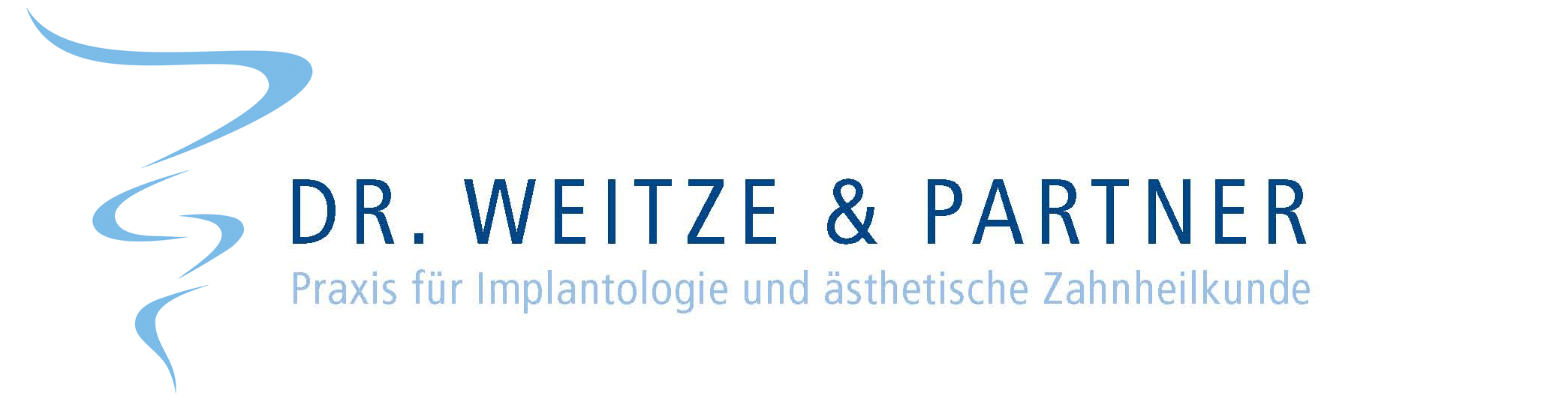 ________________________________	   ________________________________
Ort, Datum                                                                       UnterschriftDr. Weitze & Partner ▪ Praxis für Implantologie und ästhetische ZahnheilkundeCuxhavener Straße 344 ▪ 21149 Hamburg ▪ Fon: 040 702 59 58Fax: 040 702 00 502 ▪ E-Mail: implantologie-hamburg@gmx.de,www.dr-weitze.deTerminvereinbarungMeine Mundhygienikerin: S. Ibraimi weiß ich nichtIch möchte ausschließlich von meiner Mundhygienikerin behandelt werdenIch möchte einen Termin zur MundhygieneMein Zahnarzt : Dr. Peter Weitze weiß ich nichtIch möchte einen Termin bei meinem ZahnarztIch möchte einen Termin bei einem Zahnarzt Ihrer Praxis Mein Name :E-Mail Adresse:Telefon:Mobiltelefon:Fax:Art der Terminerinnerung . Telefon E-Mail Fax SMS